РЕШЕНИЕВ соответствии с Решением Городской Думы Петропавловск-Камчатского городского округа от 31.10.2013 № 145-нд «О наградах и почетных званиях Петропавловск-Камчатского городского округа» Городская Дума Петропавловск-Камчатского городского округаРЕШИЛА:1. Наградить Почетной грамотой Городской Думы Петропавловск-Камчатского городского округа за особый вклад в развитие образования, высокий профессионализм и в связи с 60-летним юбилеем Мирохину Наталью Ивановну – ведущего специалиста-эксперта отдела образования Управления образования администрации Петропавловск-Камчатского городского округа.2. Направить настоящее решение в газету «Град Петра и Павла» 
для опубликования.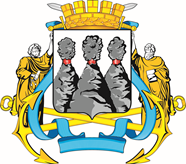 ГОРОДСКАЯ ДУМАПЕТРОПАВЛОВСК-КАМЧАТСКОГО ГОРОДСКОГО ОКРУГАот 11.07.2018 № 221-р11-я сессияг.Петропавловск-КамчатскийО награждении Почетной грамотой Городской Думы Петропавловск-Камчатского городского округа Мирохиной Натальи ИвановныПредседатель Городской Думы Петропавловск-Камчатского городского округа Г.В. Монахова